新北市  文山   國民中學 112  學年度  七 年級第  二 學期校訂課程計畫  設計者：＿英語科教學團隊＿一、課程類別：	    1.統整性主題/專題/議題探究課程：英悅繪  2.□社團活動與技藝課程：                               □    3.□特殊需求領域課程：                             3.□其他類課程：＿＿＿＿                         ＿＿＿＿＿＿＿＿                      二、學習節數：每週( 1 )節，實施( 20 )週，共( 20 )節。  三、課程內涵：四、本學期達成之學生圖像素養指標：課程架構： 課程融入議題情形：是否融入安全教育(交通安全)：□是(第____週) ■否是否融入戶外教育：□是(第____週) ■否是否融入生命教育議題：□是(第____週) ■否    其他議題融入情形(有的請打勾)：□性別平等、□人權、■環境、■海洋、□品德、□法治、□科技、□資訊、□能源、□防災、■家庭教育、 □生涯規劃、□多元文化、■閱讀素養、□國際教育、□原住民族教育七、素養導向教學規劃：八、本課程是否有校外人士協助教學■否，全學年都沒有(以下免填)總綱核心素養學習目標□A1身心素質與自我精進□A2系統思考與解決問題□ A3規劃執行與創新應變 B1符號運用與溝通表達□ B2科技資訊與媒體素養□ B3藝術涵養與美感素養C1道德實踐與公民意識□ C2人際關係與團隊合作C3多元文化與國際理解透過閱讀選定的英語繪本，以及各項教學活動(創作、討論、反思)，引導學生達成下列學習目標，並達到展現符號運用與溝通表達、多元文化、國際理解、公民意識與道德實踐之素養。熟練字與音的關係、句子結構及充實字彙量。2.     了解繪本故事鋪陳設計、及賦予自編繪本意義進而展現分享和創造力。3.     能有搜尋新聞議題、統整分享能力，並對自己責任有感而願意付出行動倡議。4.     以各形式勇敢展現家庭愛並化為行動力。圖像向度素養指標素養指標素養指標素養指標陽光正向健康正向正向健康健康陽光正向健康1.關懷尊重1.身心平衡陽光正向健康2.正面思考2.快樂生活飛鷹宏觀卓越宏觀宏觀卓越卓越飛鷹宏觀卓越1.溝通表達1.靈活創新飛鷹宏觀卓越2.放眼國際2.追求榮譽碧水適性學習適性適性學習學習碧水適性學習1.欣賞接納1.終身學習碧水適性學習2.適性揚才2.活學活用獅子 領導勇敢領導領導勇敢勇敢獅子 領導勇敢1.解決問題1.自信創新獅子 領導勇敢2.獨立思考2.勇於承擔課程架構Be Green & healthy4/22-Earth DayQuick As A CricketThe Very Hungry BearI Will Never Eat a TomatoMarine Education6/8-World Ocean Day6/8-World Ocean DayI am WaterI'm The Biggest Thing In The OceanThis is Not my HatHappy Mother’s Day5/10-Mother's dayThe Best MotherThe Giving Tree教學期程學習重點學習重點單元/主題名稱與活動內容節數教學資源/學習策略評量方式融入議題備註學習表現學習內容單元/主題名稱與活動內容節數教學資源/學習策略評量方式融入議題備註一1-Ⅳ-2 能聽懂常用的教室用語及日常生活用語Ac-Ⅳ-2 常見的教室用語。Ac-Ⅳ-3 常見的生活用語。Warm-up or Review1.上學期課程回饋2.下學期主題說明、師生意見交流、確認分組3.報告形式說明4.Q&A1投影設備相關學習網站觀察記錄參與態度討論提問4/22-Earth Day二~五1-Ⅳ-6 能聽懂簡易故事及短劇的主要內容。1-Ⅳ-7 能辨識簡短說明或敘述的情境及主旨。3-Ⅳ-9 能了解故事的主要內容與情節。環 J1 了解生物多樣性 及環境承載力的 重要性。Ad-Ⅳ-1 國中階段所學的文法句型。Ae-Ⅳ-1 簡易歌謠、韻文、短文、故 事 及 短劇。C-Ⅳ-4 基本的世界觀。Be Green & healthy1.小組討論主題:How to go green and healthy?2. 分享表達3.繪本導讀回饋: Quick As A Crickethttps://www.youtube.com/watch?v=S2SvQa_H-eU4.繪本導讀回饋: The Very Hungry Bearhttps://www.youtube.com/watch?v=ZbCwnaWa26k 5.繪本導讀回饋:I Will Never Eat a Tomatohttps://www.youtube.com/watch?v=OiHg3bRgSKc6. Actions speak louder:鼓勵以英文書寫，於B4紙上繪製出下自我七天健康/環保行動宣言並貼於教室布告欄昭告，如:不喝含糖飲料、不使用一次性餐具、回收確實…七天後分享實踐成果心得。4投影設備相關繪本網站觀察記錄參與態度合作能力口語表達討論成果宣言海報實踐學習單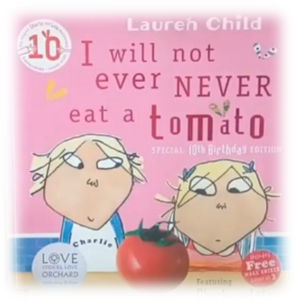 環境教育環 J1 了解生物多樣性 及環境承載力的 重要性。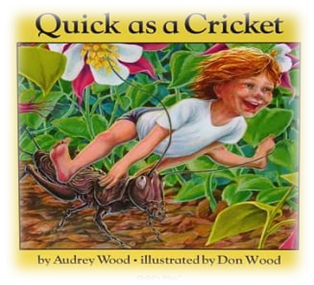 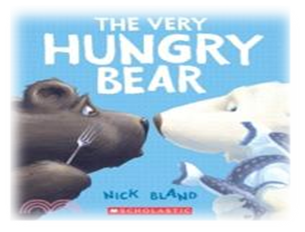 4/22-Earth Day六~九2-Ⅳ-6 能依人、事、時、地、物作簡易的描述或回答。 2-Ⅳ-7 能依人、事、時、地、物作簡易的提問。3-Ⅳ-9 能了解故事的主要內容與情節。海 J14 探討海洋生物與 生 態 環 境 之 關 聯。Ae-Ⅳ-1 簡易歌謠、韻文、短文、故 事 及 短劇。Ae-Ⅳ-7 敘述者的觀點、態度、及寫作目的。Marine Education1.小組討論主題:What is “Marine Education”?2.分享表達3.繪本導讀回饋: I am Waterhttps://www.youtube.com/watch?v=hboMuTh0mZk4.繪本導讀回饋: I'm The Biggest Thing In The Oceanhttps://www.youtube.com/watch?v=43ZwRDTKJIY5.繪本導讀回饋: This is Not my Hathttps://www.youtube.com/watch?v=7o77ygKvuf46. 議題放大鏡:分組搜尋與海洋汙染相關新聞並簡報分享(珊瑚礁白化、快時尚排出廢水、漁船漏油、海洋廢棄物、海洋吸塵器…)。7. Ocean Pollution Slogans:使用B5紙張繪製出保護海洋宣言，護貝後張貼於校內廁所進行倡議。4投影設備相關繪本網站海汙染新聞相關網站觀察記錄參與態度合作能力口語表達倡議貼紙海洋教育海 J14 探討海洋生物與 生 態 環 境 之 關 聯。6/8-World Ocean Day 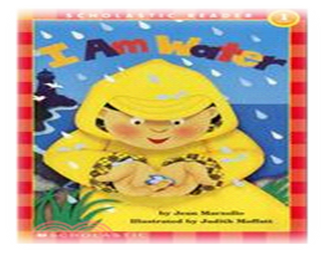 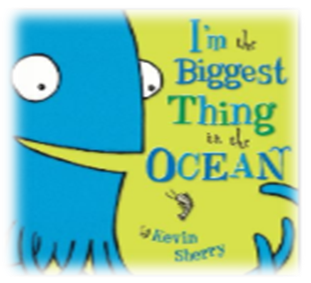 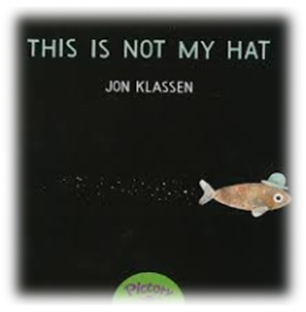 十~十三2-Ⅳ-4 能以簡易的英語描述自己、家人及朋友。 2-Ⅳ-5 能以簡易的英語表達個人的需求、意願和感受。3-Ⅳ-9 能了解故事的主要內容與情節。家 J11 規劃與執行家庭 的各種活動(休 閒、節慶等)。Ae-Ⅳ-1 簡易歌謠、韻文、短文、故 事 及 短劇。B-Ⅳ-1 自己、家人及朋友的簡易描述。Happy Mother’s Day1.小組討論主題:Mother is a ….2. 分享表達3.繪本導讀回饋:The Best Motherhttps://www.youtube.com/watch?v=PgWDU-LfBIs4.繪本導讀回饋: The Giving Treehttps://www.youtube.com/watch?v=XFQZfeHq9wo5.詩情畫意:  a.欣賞並朗誦母親相關詩句、分         析基本英詩格式。  b.可使用輔助寫詩網站如:Poem         Generator等或自創詩句。  c.分享朗誦創作詩句  d.創作母親卡:寫入自創詩句、繪製      給母親的卡片。6. To-Do List with Mom: 鼓勵使用英文列出與媽媽或主要照顧者在母親節共同完成的活動列表，並分享實行照片及心得。4Poem Generator參與態度合作能力口語表達感恩卡片實踐學習單家庭教育家 J11 規劃與執行家庭 的各種活動(休 閒、節慶等)。5/10-Mother's day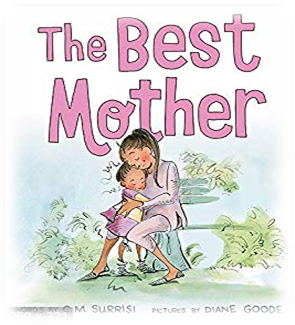 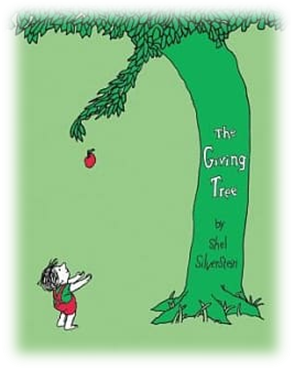 十四~十七5-Ⅳ-10 能讀懂簡易故事及短文，並能以簡短的句子說出或寫出其內容大 意。6-Ⅳ-6 主動從網路或其他課外材料，搜尋相關英語文資源，並與教師及同學分享。Ad-Ⅳ-1 國中階段所學的文法句型。Ae-Ⅳ-6 簡易故事的背景、人物、事件和結局。Work it Out1.小組決定製作繪本之主題-批判思考教育、生命教育、品格教育、環境保育、飲食教育、國際教育、生涯教育、海洋教育。2.再次提醒可到Cool English、新北市親師生平台、新北市圖書館…等線上資源觀摩作品。3.分鏡紙:逐頁構思繪本情節、故事文句、分工繪製。4分鏡紙繪本網站A4厚圖紙觀察記錄參與態度合作能力口語表達十八~二十1-Ⅳ-9 能辨識句子語調所表達的情緒和態度。2-Ⅳ-10 能以簡易的英語描述圖片。B-Ⅳ-3 語言與非語言的溝通 策略（如請求 重述、手勢、 表情等）。B-Ⅳ-6 圖片描述。Show Time1.拍攝口述自創繪本影片上傳Seesaw，同儕互評與建議。2.互動分享:視繪本屬性及難易度，選擇到他班、資源班、特教班、或幼兒園說故事。3.期末回饋與省思心得書寫與分享。4.Say high to 8th grade:鼓勵以英文寫下對八年級自己的期待和目標。3學習單目標卡觀察記錄參與態度合作能力口語表達